ЗаключениеКонтрольно-счётной палаты Дубровского районана отчет об исполнении бюджета Сергеевского сельского поселения Дубровского муниципального района Брянской областиза 1 полугодие 2020 годаДубровка 20201. Общие положения.Заключение Контрольно-счётной палаты Дубровского района на отчет об исполнении бюджета муниципального образования  за 1 полугодие 2019 года, подготовлено в соответствии со статьей 264.2 Бюджетного кодекса Российской Федерации, Положением о Контрольно-счётной палате Дубровского района, Стандартом внешнего муниципального финансового контроля 102 «Проведение оперативного контроля за ходом исполнения  решений о бюджете муниципального образования «Дубровский район» на текущий финансовый год и плановый период», пунктом 1.8 Плана работ Контрольно-счётной палаты Дубровского района на 2020 год.Заключение Контрольно-счетной палаты оформлено по результатам оперативного анализа и контроля  за организацией исполнения бюджета в 2020  году, отчетности об исполнении бюджета за 1 полугодие 2020 года.По итогам  1 полугодие  2019  года бюджет исполнен по доходам в сумме  570,8 тыс. рублей,  или  45,9% к  прогнозным  показателям, по расходам  –  566,4 тыс.  рублей,  или  45,6 % к утвержденным расходам и  к годовым назначениям  сводной  бюджетной росписи, с профицитом в сумме 4,4 тыс. рублей.2. Анализ исполнения доходов бюджета.Доходная часть бюджета за  1 полугодие  2020 года исполнена в сумме  570,8  тыс. рублей, или на  45,9%  к годовому прогнозу поступлений. По сравнению с соответствующим уровнем прошлого года доходы увеличились на  185,8  тыс. рублей, или 48,3 процента. В структуре доходов  бюджета удельный вес налоговых и неналоговых доходов (далее  –  собственных доходов) составил 7,3%, что ниже уровня соответствующего периода прошлого года на  0,4 процентного пункта. На долю безвозмездных поступлений приходится  92,7  процента.  Поступления  налоговых и неналоговых доходов  сложились в сумме 41,9 тыс. рублей, или 17,8 % к годовому прогнозу поступлений. Безвозмездные поступления  составили 528,9 тыс. рублей, или 67,2% к годовому прогнозу поступлений.	Налоговые доходы бюджетаЗа 1 полугодие  2020 года в структуре  собственных доходов бюджета на долю  налоговых доходов  приходится 100,0 процента. В абсолютном выражении поступления в бюджет составили 41,9  тыс. рублей, или  17,8% годовых плановых назначений.  К соответствующему периоду 2019 года рост поступлений составил  140,6 процента. Основным налогом, сформировавшим доходную  часть бюджета  за 1 полугодие  2020 года,  является земельный налог. На его долю приходится 95,5% поступивших налоговых доходов.Налог на доходы физических лиц  (НДФЛ) поступил в бюджет в сумме 1,3  тыс. рублей, годовые плановые назначения исполнены на 26,0 процента. Доля НДФЛ в налоговых доходах составила 3,1 процента. К соответствующему периоду 2018 года поступления снизились на 59,1%, или 0,9 тыс. рублей.Налог на совокупный доход  (единый сельскохозяйственный налог) утвержден в сумме 1,0  тыс. рублей, за 1 полугодие 2020 года поступления отсутствуют. Налог на имущество утвержден в сумме 10,0 тыс. рублей. Объем поступлений составил  0,6 тыс. рублей, или 5,0% плановых назначений.Земельный налог поступил в сумме 40,0 тыс. рублей. Годовые плановые назначения исполнены на  18,2  процента. Удельный вес в структуре налоговых доходов составляет 95,5 процента.  Темп роста по сравнению с аналогичным периодом прошлого года составляет 150,9 процента.Безвозмездные поступленияЗа  1 полугодие  2020 года кассовое исполнение безвозмездных поступлений составило 528,9  тыс. рублей, или 67,2% утвержденных годовых назначений. По сравнению с аналогичным периодом 2019 года общий объем   безвозмездных поступлений увеличился  на 48,9 процента, или на 173,7 тыс.  рублей. Из них, объем полученных дотаций  за  1 полугодие  2020 года составляет  473,5  тыс. рублей, или  68,5 % плановых назначений и 157,6 % к уровню аналогичного периода 2019 года. Субвенции  на осуществление первичного воинского учета за отчетный период поступили в сумме  40,4 тыс. рублей,  что составило  50,0  % годового плана и  101,8 % к уровню  аналогичного периода 2019 года.Кассовое исполнение  межбюджетных трансфертов  составляет 100,0% плановых назначений. Сведения о поступлении доходов за  1 полугодие 2020 года представлены в  таблице                                                                    (тыс. рублей)3. Анализ исполнения расходов бюджета.Объем расходов  бюджета на 2020 год, утвержденный Решением Сергеевского сельского Совета народных депутатов  от 16.12.2019 № 30 «О бюджете Сергеевского сельского поселения Дубровского муниципального района Брянской области на 2020 год и на плановый период 2021 и 2022 годов» составляет 1230,9  тыс. рублей, уточненный – 1243,0 тыс. рублей. Исполнение расходов бюджета за 1 полугодие 2020 года составило 566,4  тыс. рублей, что  соответствует 45,6% объемов уточненной бюджетной росписи. К уровню расходов аналогичного периода прошлого года отмечено увеличение расходов на 47,0 процента.Информация об исполнении расходов бюджета представлена в таблице.Тыс. рублей                                                                                                                                                                 Исполнение расходов бюджета за 1 полугодие 2020 года осуществлялось по четырем разделам бюджетной классификации. Наибольший удельный вес в расходах  бюджета занимают расходы по разделу «Общегосударственные расходы» – 82,9%, или 469,5 тыс. рублей. К соответствующему периоду 2019 года расходы увеличились на 40,2 процента.По разделу  02 «Национальная оборона»  расходы бюджета за 1 полугодие  2020  года сложились в сумме 40,4 тыс. рублей,  или 50,0% объема расходов, предусмотренных уточненной бюджетной росписью. К аналогичному периоду 2019 года расходы увеличились на 37,4 процента. Удельный вес расходов по разделу в общей структуре расходов бюджета составил 7,1 процента. Структура раздела представлена одним подразделом 02 03 «Мобилизационная и вневойсковая подготовка». Средства направлены на осуществление полномочий сельскими поселениями по первичному воинскому учету на территориях, где отсутствуют военные комиссариаты.По разделу  03  «Национальная безопасность и правоохранительная деятельность»  расходы бюджета за 1 полугодие 2020 года отсутствуют.По разделу  05 «Жилищно-коммунальное хозяйство»  расходы бюджета за 1 полугодие 2020 года составили 41,5 тыс. рублей, или 786,8% объема расходов, предусмотренных уточненной бюджетной росписью на год. Темп роста к аналогичному периоду 2019 года увеличился в 6,7 раза. Доля расходов раздела в общей структуре расходов составила 7,3 процента.По разделу  08 «Культура, кинематография»  на 2020 год расходы бюджета утверждены в объеме 15,0 тыс. рублей. Кассовое исполнение за 1 полугодие 2020 года составляет 100,0% утвержденных назначений. Исполнение в разрезе  муниципальной программы и главного распорядителя средств бюджетаОбщий объем финансирования муниципальной программы в соответствии с постановлением от 16.12.2019 №35 о бюджете на 2020 год утвержден в сумме 1240,0 тыс. рублей:Непрограммная деятельность утверждена в сумме 3,0 тыс. рублей.За 1 полугодие 2020 года расходы бюджета по муниципальной программе  исполнены в сумме 566,4 тыс. рублей, что составляет 45,7 % уточненных годовых бюджетных назначений.Ответственным исполнителем муниципальной программы «Реализация отдельных полномочий Сергеевского сельского поселения Дубровского муниципального района Брянской области на 2020-2022 годы» является  Сергеевская сельская администрация.Целью муниципальной программы является эффективное исполнение полномочий исполнительных органов муниципальной власти.Дефицит (профицит) бюджета и источники внутреннего финансирования дефицита бюджета          Первоначально утвержден сбалансированный бюджет Сергеевского сельского поселения по доходам и расходам в сумме 1 230,9 тыс. рублей. 
В течение 2019 года решениями Сергеевского сельского Совета народных депутатов в бюджет поселения в установленном порядке 2 раза вносились изменения и дополнения. В окончательной редакции решением Сергеевского сельского Совета народных депутатов бюджет Сергеевского сельского поселения утвержден по доходам в сумме 1242,9 тыс. рублей, 
по расходам в сумме 1243,0 тыс. рублей, с дефицитом бюджета в сумме 
0,1 тыс. рублей, источником финансирования которого являлся остаток средств на счете бюджета. По итогам 2019 года бюджет Сергеевского сельского поселения Дубровского района исполнен по доходам в сумме 570,8 тыс. рублей, по расходам в сумме 566,4 тыс. рублей, с профицитом 
в сумме 4,4 тыс. рублей.Остаток средств на счете бюджета поселения на 01.01.2019 года составлял 0,1 тыс. рублей, на 01.07.2020 года – 4,5 тыс. рублей.Выводы         Представленная к проверке бюджетная отчетность за 1 полугодие 2020 год по составу в целом соответствует требованиям Инструкции о порядке составления и предоставления годовой, квартальной и месячной отчетности 
об исполнении бюджетов бюджетной системы Российской Федерации, утвержденной приказом Минфина России от 28.12.2010 № 191н.ПредложенияНаправить заключение Контрольно-счетной палаты  Дубровского района  на отчет об исполнении бюджета Сергееского сельского поселения Дубровского муниципального района Брянской области за 1 полугодие 2020 года Главе муниципального образования. И.о председателя 					Н.А. Дороденкова НаименованиеИсполнено1 полугодие 2019 Утвержденона2020Исполнено1 полугодие 2020 % исполнения2020/2019Собственные  доходы,  всего.29,8456,041,99,2140,6налоговые доходы:29,8236,041,917,8140,6- НДФЛ2,25,01,326,059,1- единый с/х налог0,11,00,00,00,0- Налог на имущество 1,010,00,66,060,0- Земельный налог26,5220,040,018,2150,9Неналоговые доходы0,0220,00,00,00,0- доходы от продажи земельных участков0,0220,00,00,00,0Безвозмездные поступления:355,2786,9528,967,2148,9- дотации:300,5691,0473,568,5157,6на выравнивание23,591,045,550,0193,6на сбалансированность277,0600,0428,071,3154,5- субвенции:39,780,940,450,0101,8на осуществление первичного воинского учета39,780,940,450,0101,8- Иные межбюджетные трансферты15,015,015,0100,0100,0Итого385,01242,9570,845,9148,3НаименованиеРазделИсполнено1 полугодие2019Утверждено на 2020Уточненона 2020Сводная бюджетная роспись2020Исполнено1 полугодие 2020Общегосударственные вопросы01334,81097,01098,31098,3469,5Национальная оборона0229,480,980,980,940,4Национальная безопасность и правоохранительная деятельность030,01,01,01,00,0Жилищно-коммунальное хозяйство056,237,047,847,841,5Культура, кинематография0815,015,015,015,015,0Итого385,41230,91243,01243,0566,4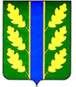 